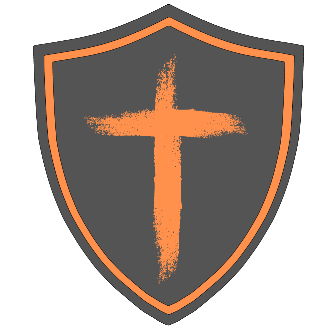 Hello Parents, I am so glad you are considering Club Orange. We are so excited to announce we will be picking the kids up from the school again this year. Then we will be off to the church or a community space in Williamsburg for group.  Our time together will include snacks, games, fun, prayer and lessons where your child will be introduced to a loving God and taught to dive deeper in their relationship with their loving creator.  Registration is very important for this age group. The school requires a transportation note to be filed in the office that tells the school your child will be picked up by the church every Wednesday. The church also has registration forms for safety/contact information that can be found online at www.williamsburgumc.com. We always welcome adult helpers. If you would like to be involved in any way in this amazing group please contact me at the number below. Thank you! If you have any questions please feel free to call, text or email. I am looking forward to seeing smiling faces, hearing about the joys and trials of the summer and having fun with each and every one of your children soon! Emily Pollitt(513) 460-4145emily@williamsburgumc.comFamily and Children’s Director at WUMC 